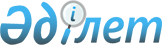 О внесении изменения и дополнения в решение Хромтауского районного маслихата от 18 февраля 2016 года № 323 "Об утверждении Правил оказания социальной помощи, установления размеров и определения перечня отдельных категорий нуждающихся граждан в Хромтауском районе"Решение Хромтауского районного маслихата Актюбинской области от 9 апреля 2020 года № 456. Зарегистрировано Департаментом юстиции Актюбинской области 10 апреля 2020 года № 7041
      В соответствии с подпунктом 4) пункта 1 статьи 56 Бюджетного кодекса Республики Казахстан от 4 декабря 2008 года, статьей 6 Закона Республики Казахстан от 23 января 2001 года "О местном государственном управлении и самоуправлении в Республике Казахстан" и постановлением Правительства Республики Казахстан от 21 мая 2013 года № 504 "Об утверждении типовых правил оказания социальной помощи, установления размеров и определения перечня отдельных категорий нуждающихся граждан", Хромтауский районный маслихат РЕШИЛ:
      1. Внести в решение Хромтауского районного маслихата от 18 февраля 2016 года № 323 "Об утверждении Правил оказания социальной помощи, установления размеров и определения перечня отдельных категорий нуждающихся граждан в Хромтауском районе" (зарегистрированное в Реестре государственной регистрации нормативных правовых актов № 4780, опубликованное 22 марта 2016 года в районной газете "Хромтау") следующее изменение и дополнение:
      в Правилах оказания социальной помощи, установления размеров и определения перечня отдельных категорий нуждающихся граждан в Хромтауском районе, утвержденных указанным решением:
      в подпункте 3) пункта 8 слова "Хромтауская центральная районная больница" заменить на слова "Хромтауская районная больница";
      дополнить пунктом 9-1 следующего содержания:
      "9-1. Единовременная социальная помощь при введении чрезвычайного положения на территории Республики Казахстан в размере 20 000 (двадцати тысяч) тенге оказывается:
      1) инвалидам первой, второй и третьей группы, детям инвалидам до шестнадцати лет, родителям, воспитывающим ребенка инвалида, согласно спискам уполномоченной организации, на каждого человека без учета дохода;
      2) одиноко проживающим престарелым гражданам согласно спискам уполномоченного органа, на каждого человека без учета дохода;
      3) гражданам, страдающим онкологическими заболеваниями, инфицированным вирусом иммунодефицита человека и больным различной формой туберкулеза на период амбулаторного лечения, согласно спискам медицинского учреждения района, на каждого человека без учета дохода;
      4) малообеспеченным семьям, доходы которых на каждого члена семьи не превышает 1- кратного размера прожиточного минимума, за исключением семей, получающих адресную социальную помощь, согласно спискам предоставленных акимами села, сельских округов, утвержденных специальной районной комиссии.
      Социальная помощь действует на период чрезвычайного положения и на одного человека только по одной категории.
      Социальная помощь оказывается без предъявления документов и в случае прекращения чрезвычайного положения оплата прекращается.".
      2. Настоящее решение вводится в действие с 1 апреля 2020 года.
					© 2012. РГП на ПХВ «Институт законодательства и правовой информации Республики Казахстан» Министерства юстиции Республики Казахстан
				
      Председатель сессии Хромтауского районного маслихата

      Е. Юшкевич

      Секретарь Хромтауского районного маслихата

      Д. Мулдашев
